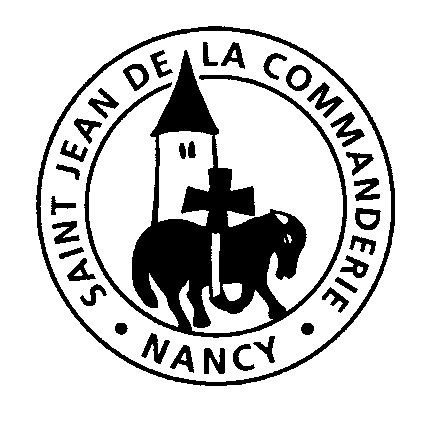 8 mars 20202ème dimanche de Carême —AÉglise Saint-Léon IXEntrée : Je t'exalte, ô roi mon dieu!Je t'exalte, ô Roi mon Dieu,Je bénis ton Nom à jamais,Je veux te bénir chaque jour,Louer ton Nom toujours et à jamais !Le Seigneur est tendresse et pitié,Il est lent à la colère et plein d'amour,Le Seigneur est bonté envers tous,Ses tendresses vont à toutes ses œuvres.Que tes œuvres, Seigneur, te rendent grâce.Que tes amis bénissent ton Nom,Qu'ils disent la gloire de ton règne,Qu'ils parlent, ô Dieu de ta prouesse.Le Seigneur est vérité en ses paroles,Il est amour en toutes ses œuvres,Il retient tous ceux qui tombent,Il redresse tous ceux qui sont courbés.1ère Lecture : Lecture du livre de la Genèse (Gn 12, 1-4a)« Vocation d’Abraham, père du peuple de Dieu »Psaume 32 (33)Seigneur ton amour soit sur nous, comme notre espoir est en toiOui, elle est droite, la parole du Seigneur ;il est fidèle en tout ce qu’il fait.Il aime le bon droit et la justice ;la terre est remplie de son amour.Dieu veille sur ceux qui le craignent,qui mettent leur espoir en son amour,pour les délivrer de la mort,les garder en vie aux jours de famine.Nous attendons notre vie du Seigneur :il est pour nous un appui, un bouclier.Que ton amour, Seigneur, soit sur nouscomme notre espoir est en toi !2ème Lecture : Lecture de la deuxième lettre de saint Paul apôtre à Timothée (2 Tm 1, 8b-10)« Dieu nous appelle et nous éclaire »Acclamation de l'ÉvangileGloire au Christ, Parole éternelle du Dieu vivant.Gloire à toi, Seigneur.De la nuée lumineuse, la voix du Père a retenti :« Celui-ci est mon Fils bien-aimé, écoutez-le ! »Gloire au Christ, Parole éternelle du Dieu vivant.Gloire à toi, Seigneur. Évangile de Jésus Christ selon saint Matthieu (Mt 17, 1-9)Prière universelleNotre Père, notre Père, nous te supplions humblementOffertoire : Céleste JérusalemNotre cité se trouve dans les cieux,Nous verrons l'épouse de l'Agneau,Resplendissante de la gloire de Dieu,Céleste Jérusalem.Communion : Recevez le Christ1. Voici le Fils aimé du Père,Don de Dieu pour sauver le monde.Devant nous il est là, il se fait proche,Jésus, l'Agneau de Dieu !R/ : Recevez le Christ doux et humble,Dieu caché en cette hostie.Bienheureux disciples du Seigneur,Reposez sur son cœur, apprenez tout de lui.2. Jésus, jusqu'au bout tu nous aimes,Tu prends la condition d'esclave.Roi des rois, tu t'abaisses jusqu'à terrePour nous laver les pieds.3. Seigneur, comme est grand ce mystère,Maître comment te laisser faire ?En mon corps, en mon âme pécheresse,Tu viens pour demeurer.Envoi : Je te salue MarieJe te salue, Marie, comblée de grâce.Le Seigneur est avec Toi.Tu es bénie entre toutes les femmes,Et Jésus, le fruit de tes entrailles est béni.Sainte Marie, Mère de Dieu,Ô prie pour nous, pauvres pécheurs,dès maintenant et jusqu’à l’heure de notre mort.Amen Ave Maria (9X)